Муниципальное бюджетное учреждение дополнительного образования«Центр Детского Творчества» с. Александров-ГайАлександрово-Гайского муниципального района Саратовской областиМетодическая разработка внеурочного занятия«СУПРЕМАТИЗМ»(возрастная категория 10-12 лет)Авторы:Кушумбаева Лунара Мурзагалиевна,педагог дополнительного образования.педагогический стаж – 3 года,квалификационная категория -1Сагинова Арайлым Акежановна,Педагог	дополнительного образованияпедагогический стаж –15 летквалификационная категория -1Александров-Гай 2019Конспект занятия в объединении «Планета рукоделия» и «Юный художник» Направленность – художественнаяКонспект занятия «Супрематизм»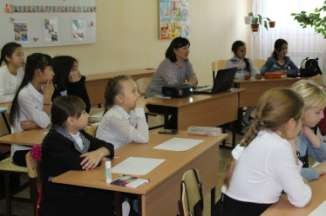 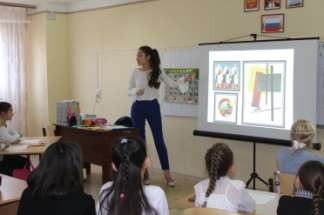 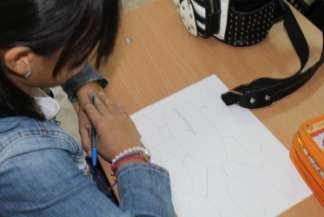 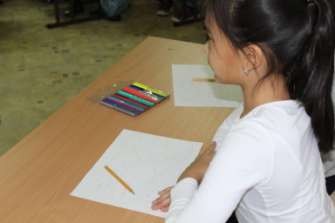 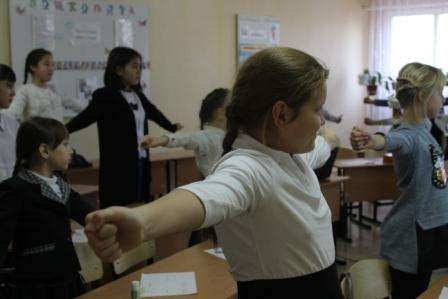 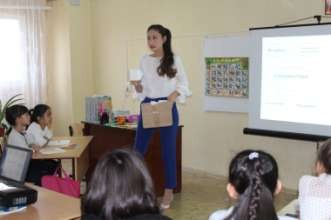 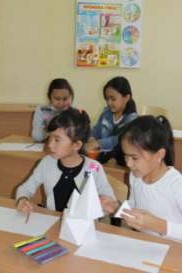 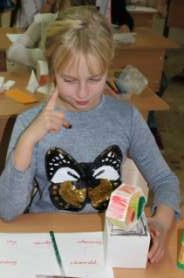 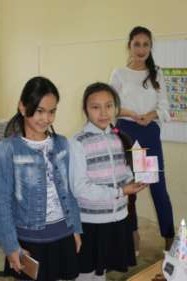 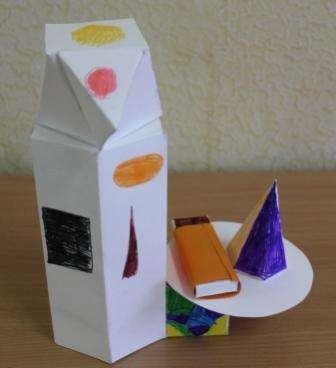 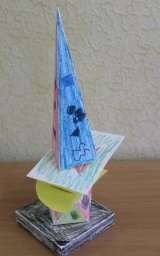 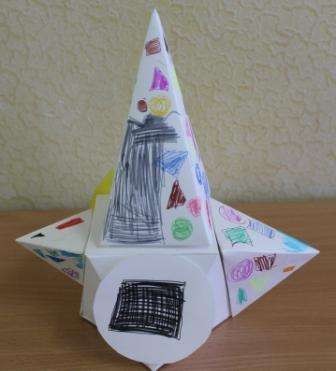 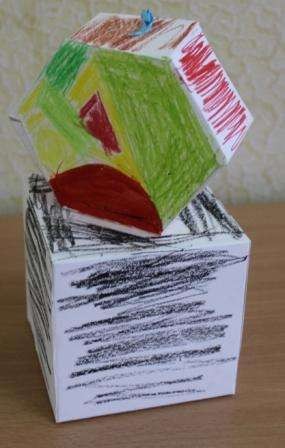 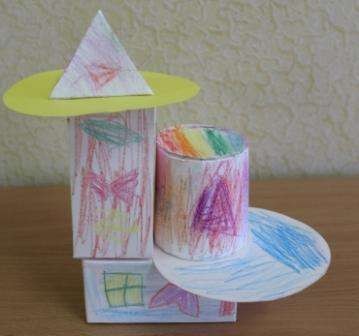 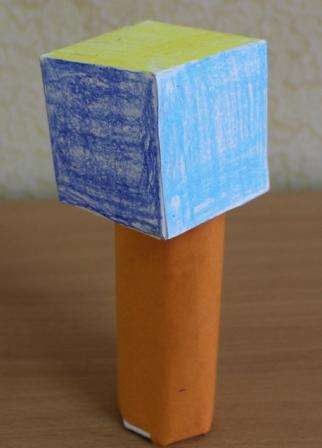 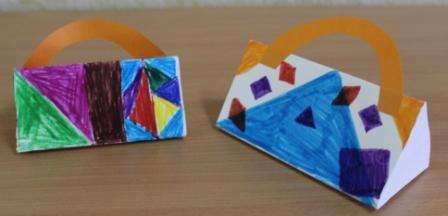 Автор занятияКушумбаева Лунара Мурзагалиевна, Сагинова Арайлым АкежановнаДолжностьПедагоги дополнительного образованияОбразовательное учреждениеМБУ ДО «Центр Детского Творчества» с. Александров-ГайРегионСаратовская областьПредметИзобразительное искусствоПояснительная запискаДанное занятие соответствует требованиям ФГОС, применены новые образовательные технологии (активные методы обучения АМО и технология интерактивного обучения).Пояснительная запискаДанное занятие соответствует требованиям ФГОС, применены новые образовательные технологии (активные методы обучения АМО и технология интерактивного обучения).Год обучения2 и 3 г.о.Возраст детей11-12 летПродолжительность занятия45 минут. Организационный момент – 1 мин; Актуализация знаний – 1 мин;Постановка учебной задачи – 3 мин; Открытие нового знания- 7 мин; физминутка – 1 мин; Практическая работа – 15 мин; Обобщение и систематизация знаний – 10 мин;итог, рефлексия деятельности – 7 мин.Тема занятия"Супрематизм"Классификация занятия в системе образовательныхмероприятий (тип, взаимосвязь с предыдущим и последующим занятии)Занятие - № 1 по теме « Супрематизм» дополнительной общеобразовательной программы «Юный художник». Открытие новых знаний.Психолого – педагогическая характеристика особенностей группы (раскрываютсяпсихологические ипедагогические особенностиВ группе обучается 15 учащихся: 15 девочекВсе дети с высокой мотивацией к обучению, демонстрируют заинтересованность, сотрудничество, опыт групповой работы, динамику результатов, стремление достичь поставленной целиПо результатам психологического обследования в группе:данного коллектива)Одаренных	–	8-10	человек	по	специальным	видам	одаренности,5	человек	- творческая одаренностьНе	умеющих	обобщать,	выделять	главное,	сравнивать,	абстрагировать, классифицировать – нет;Не умеющих объяснить, как планируемое занятие поможет решить проблемы данного коллектива	- нет.Доброжелательная атмосфера, комфортная творческая обстановка способствуют усилению мотивации учащихся в достижении поставленной цели.Цель занятияЗнакомство с творчеством Казимира Малевича, его главным открытием-супрематизмом.Задачи занятияОбразовательные:выявить имеющиеся знания у детей о художественном направлении;дать обучающимся представление о новом направлении в искусстве – супрематизме.познакомить с основателем данного направления Казимиром МалевичемРазвивающие:повышение познавательной активности учащихся и творческого воображения.формирование творческого мышления, эстетического восприятия окружающего мира.Воспитательное:o Воспитать у детей дружеское отношение друг к другу, умение тесно работать в коллективе.Материально-техническоекомпьютер-ноутбукоснащение:проекторэкранножницызаготовки из цветной офисной бумаги и ватмана плоские и объёмныеклей, фломастеры, краски, кисти, стаканчики, ватман, презентация к занятиюДеятельность педагогаДеятельность учащихсяОжидаемый результат1.Организационный моментЗадача  –  актуализирование  требований к учащимся	со стороны учебной деятельности; создание условий для возникновения у учащихся внутренней потребности включения в учебную деятельность.1.Организационный моментЗадача  –  актуализирование  требований к учащимся	со стороны учебной деятельности; создание условий для возникновения у учащихся внутренней потребности включения в учебную деятельность.1.Организационный моментЗадача  –  актуализирование  требований к учащимся	со стороны учебной деятельности; создание условий для возникновения у учащихся внутренней потребности включения в учебную деятельность.Приветствие. СЛАЙД 1Начинается занятие,Оно пойдет ребятам впрок. Постарайтесь все понять, Учитесь тайны открывать, Ответы полные давать,Чтоб за работу получать Только лишь отметку «пять»!Внимательно слушают педагога.Мотивировать учащихся к учебной деятельности. Педагог и учащиеся приветствуют друг друга..2.Актуализация знаний.Задача - Организация деятельности обучающихся по актуализации знаний по теме занятия.2.Актуализация знаний.Задача - Организация деятельности обучающихся по актуализации знаний по теме занятия.2.Актуализация знаний.Задача - Организация деятельности обучающихся по актуализации знаний по теме занятия.Здравствуйте, ребята! Я думаю, нам с вами сегодня будет очень интересно. И яприглашаю вас на экскурсию, а куда, вы должны отгадать сами.Отгадайте загадку: СЛАЙД 2Нам экскурсовод сказал, Как пройти в такой-то зал. Мумию мы посмотрели,В чем ходили, разглядели. Даже мамонт здесь стоит, Глаз закрыл, как будто спит. Если ты не ротозей,То иди скорей в... (музей)Дети внимательно слушают педагога, смотрят презентацию и отгадывают загадку.Актуализация знаний, позволит быстро включить учащихся в ход работы.Правильно, но музей у нас сегодня не обычный, а виртуальный3.Постановка учебной задачиЗадача: Формирование умения целеполагания, представления о результате деятельности.3.Постановка учебной задачиЗадача: Формирование умения целеполагания, представления о результате деятельности.3.Постановка учебной задачиЗадача: Формирование умения целеполагания, представления о результате деятельности.СЛАЙД 3Давайте	начнём	экскурсию,	внимание	на экран. (показ картин К. Малевича)Что вы видите?А может вы знаете кто написал Картину?А может вы видели картину наподобие этих картин?А кто ни будь, знает что это за направление искусства?Значит, речь у нас пойдет сегодня о чем? (О художественном направлении)Правильно это художественное направление в искусстве, которое называется супрематизм. (выставка картин художников-супрематистов) Так какова тема нашего урока? (супрематизм) Чтобы нам лучше запомнить тему и информацию занятия мы сегодня будем использовать кластеры, которые лежат у вас на столах. По ходу занятия мы заполним схему и она поможет вам в конце занятия.СЛАЙД 4Как	вы	думаете,	какое	слово	мы	можем вписать в центральный блок кластера.(Супрематизм)Внимательно смотрят на экран.Учащиеся принимают участие в диалоге, отвечают на вопросы, которые приводят к определению темы и цели занятия.Учащиеся выводят тему и цель занятия, обращают внимание на кластеры, подготовленные педагогом для каждого учащегося.Учащиеся самостоятельно заполняют кластеры.Формирование общеучебных навыков. Самостоятельное	выделение	и формулирование цели, поиск и выделение необходимой информации.Ребята, у кого из Вас дома есть картины, панно,	вышивки,	художественные фотографии, которые украшают ваш интерьер?А есть ли среди вас те, у кого дома есть репродукция картины Казимира Малевича«Чёрный квадрат»?( предполагаются отрицательные ответы учащихся)СЛАЙД 5И это не удивительно, потому что доказано, что эта картина К. Малевича является самым непопулярным произведением искусства в России и в то же время «Черный квадрат» считают признанным шедевром мирового живописного супрематизма.СЛАЙД 6Как вы думаете, какое слово мы напишем в следующий блок кластера? Верно Казимир Малевич - основатель художественного направления супрематизм.Учащиеся отвечают на вопросы педагога.Учащиеся отвечают на вопрос педагога и заполняют кластер.4.Открытие нового знанияЗадача: Знакомство с творчеством Казимира Малевича, его главным открытием-супрематизм.4.Открытие нового знанияЗадача: Знакомство с творчеством Казимира Малевича, его главным открытием-супрематизм.4.Открытие нового знанияЗадача: Знакомство с творчеством Казимира Малевича, его главным открытием-супрематизм.СЛАЙД 7Супрематизм — стиль живописи, изобретённый Казимиром Малевичемкоторый появился в 20 веке. Выражается в простых геометрических формах: прямойДети смотрят на экран, Внимательно слушают педагога и знакомятся с направлением живописи – супрематизм.Формирование познавательных УУД:развивать способность смыслового восприятия,осуществлять анализ объектов,умение рассматривать, сравнивать.линии, прямоугольнике, круге, квадрате на светлом фоне, знаменующем бесконечность пространства.— Как вы думаете, с какими предметамисвязано направление, супрематизм? Назовите их?СЛАЙД 8Все верно, поэтому художники изучают геометрические фигуры — куб, цилиндр, конус, шар.СЛАЙД 9Итак, в следующий кластер мы запишем?В основе картины, выполненной в техникесупрематизм главными элементами являютсягеометрические фигуры. СЛАЙД 10Так получилось, что Черный квадрат практически затмил собой все остальноетворчество художника. А зря, потому что у К. Малевича есть много замечательных картин.«Скачет красная конница», «Супрематическая композиция», «Зимний пейзаж», «Корова искрипка», «Жница», «Точильщик»,«Автопортрет». Но все же Черный квадрат стал шедевром его творчества.СЛАЙД 11В следующий кластер напишите названиесамой известной картины художника(черныйПредлагают	свои	варианты	ответов, объясняют, свой выборДети смотрят на экран.Дети предлагают свои варианты ответов, записывают в кластер правильный ответ.Слушают педагога и смотрят на экранОтвечают на вопрос и заполняют кластерФормирование	коммуникативных навыков.Сотрудничество	в	поиске	и	сборе информации в ходе беседы.Умение выражать свои мысли.Формирование познавательных УУД:развивать способность смыслового восприятия,осуществлять анализ объектов,умение рассматривать, сравнивать.квадрат)СЛАЙД 12Гений великого художника нашел выражение не только в живописи, но и в декоративно- прикладном направлении. Так, на пример,Малевич и его последователи активно распространяли идеи супрематизма на Государственном фарфоровом заводе в Петрограде...Плоды их фарфоровых успехов в наше время хранятся в ведущих музеях страны иявляются желанными предметами дляколлекционеров. А задумывалось все как посуда для ежедневного использования для простых людей...Дети узнают, что Малевич распространял свои идеи, не только в живописи, но и в декоративно-прикладном направлении.Формирование познавательных УУД:развивать способность смыслового восприятия,осуществлять анализ объектов,умение рассматривать, сравнивать.СЛАЙД 13Идеи Малевича казались сумасшедшими и одновременно невероятно правильными и его современникам, и многим поколениям спустя. Сегодня отголоски его работ можно найти в интерьере, искусстве, архитектуре и, конечно же, в моде. Многие дизайнеры были вдохновлены учениями Малевича, и всех их не перечесть. В их число вошли такиеизвестные дизайнеры, как Шанел, Лакоста, Версачи и Валентино и многие другие.СЛАЙД 14Смотрят	на	экран,	слушают	педагога, заполнят кластер.-напишите в следующие блоки кластера, где применяются идеи супрематизма всовременное время – интерьер, мода, искусство, архитектура.Чтобы немного отдохнуть предлагают выполнить движения, чтобы продолжить практическую часть занятияДети смотрят на педагога и выполняют движения.	Физминутка	перед практической работой.5 Практическая работаЗадача: развитие творческих способностей учащихся5 Практическая работаЗадача: развитие творческих способностей учащихся5 Практическая работаЗадача: развитие творческих способностей учащихсяРебята, сегодня я предлагаю вам представить себя в роли художников, архитекторов, дизайнеров. И выполнить заказ, который пришел от арт-студии «ДАР». Они предлагают нам воспользоваться предметами, которые они прислали по почте и придумать арт – объекты в духе супрематизм. Давайте откроем посылку и посмотрим что в ней. Что же в посылке?Правильно геометрические объемные фигуры.Как вы думаете, что могли бы вы придумать и сделать своими руками из них, опираясь на тему нашего занятия.А теперь, ребята, я предлагаю, Вам включить свою фантазию и воплотить в жизнь ваши творческие   идеи   используя геометрическиефигуры, краски, фломастеры. Но все это мыДети слушают педагога.Дети открывают посылку, отвечают на вопросы	и	рассматривают геометрические фигуры.Дети предлагают варианты ответов.Вооружившись новыми знаниями и фантазией ребята принимаются за практическую работу - из  предложенныхгеометрических фигур они конструируют современные  дома,  предметы интерьераФормирование творческого мышления, творческих способностей, способностей к дизайнерской деятельности.Формирование умения проверять, оценивать работу других, положительное отношение к проделанной работе; осознание ценности изученного материала, применение его в жизненныхситуациях.стараемся      делать      в	направлении супрематизма. А помогут в этом вам шедевры Малевича, изображённые на экране.СЛАЙД 15и аксессуары.Смотрят на экран для вдохновения. Дают название своей работе.Оценивают	выполнение каждой работыдруг друга.6. Обобщение и систематизация знанийЗадача: Обобщение и систематизация знаний о изученном материале.6. Обобщение и систематизация знанийЗадача: Обобщение и систематизация знаний о изученном материале.6. Обобщение и систематизация знанийЗадача: Обобщение и систематизация знаний о изученном материале.А сейчас давайте мы закрепим информацию, которую вы только что узнали  и для этого  мы напишем картину, но чтобы приступить к работе каждый должен выбрать геометрическую фигуру.(выбирают)На каждой фигуре с обратной стороны есть номер, это номер вопроса на который вы отвечаете, а затем приклеиваете фигуру на чистый холст в соответствии с вашим направлением и фантазией.Дети выбирают геометрическую фигуру.Формирование умения применять новые навыки и умения, умение организовывать занятия в группе, осуществлять контроль и взаимоконтроль.Развитие мыслительной способности – сравнения. Осознание учащимисяпрактической и личностной значимости результатов каждого этапа занятия.Какое	направление	сегодня	мы изучили? (супрематизм)В	каком	веке	зародилось	это направление? ( 20 век)Кто	является	основателем?(Казимир Малевич)Где	применяется	супрематизм?(	в интерьере, моде, искусстве)Называют номер вопроса. Отвечают на вопрос педагога.Приклеивают геометрическую фигуру на белый холст (ватман) в соответствии с направлением супрематизма и их фантазией.Самая известная картина Малевича? (черный квадрат)С какими предметами связано направление супрематизм? (геометрия, черчение)Где применил свои задумки супрематизма Малевич и его последователи искусства? ( В изготовлении фарфоровой посуды в Петрограде)Каких известных дизайнеров вы знаете, которые вдохновились работами Малевича и создали линию одежды с элементами супрематизма?Что	является	главными отличительными элементами в картинах Малевича? (линия, точка, геометрические фигуры)Манифестом, какого направления является картина «Чёрный квадрат»? (супрематизма)7 Итог, рефлексия деятельностиЗадача: Осознание учащимися метода преодоления затруднений и самооценка ими результатов своей коррекционной (а в случае, если ошибок не было, самостоятельной) деятельности.7 Итог, рефлексия деятельностиЗадача: Осознание учащимися метода преодоления затруднений и самооценка ими результатов своей коррекционной (а в случае, если ошибок не было, самостоятельной) деятельности.7 Итог, рефлексия деятельностиЗадача: Осознание учащимися метода преодоления затруднений и самооценка ими результатов своей коррекционной (а в случае, если ошибок не было, самостоятельной) деятельности.Молодцы ребята, а теперь давайте посмотрим, что у вас получилось?А теперь давайте вспомним, о чем мы говорили на занятии? Нам поможет в этом кубик Блума. На каждой гране куба написано слово, вы должны высказаться о сегодняшнем занятии. Для этого Вы подкидываете кубик вверх и читаете то слово, которое выпало. Например. ( выпадает слово я узнал, и вы должны рассказать, что узнали на этом занятии)(слова на кубе: я узнал, мне понравилось, мне было интересно, было трудно, у меня получилось., я попробую.)На этом наше занятие окончено. До свидания!Оценка выполненной работы.Дети берут кубик Блума, подкидывают вверх, читают слово и отвечают на поставленный вопрос.Уборка рабочего места. Выход из кабинета.Формирование умений применять полученные знания в организации и проведении досуга, умение дать самооценку собственной деятельности и общую оценку занятию.